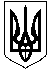 СМОЛІНСЬКА СЕЛИЩНА РАДАНОВОУКРАЇНСЬКОГО РАЙОНУ КІРОВОГРАДСЬКОЇ ОБЛАСТІ                                                       сьома сесія восьмого скликання Р І Ш Е Н Н Я09 липня  2021 року							            	№ 175 Про продовження терміну дії договорів оренди земельних ділянок                   Відповідно до статей 12,122, п. 1 ст.124  Земельного кодексу України , ст..32, 33 Закону України «Про оренду землі», ст.26 Закону України «Про місцеве самоврядування в Україні», п. 21.24 Перехідних положень Земельного кодексу України, розглянувши заяви ТОВ «АФ Забарська»,  АСФГ «Подольське», СФГ «Тучков» та СТОВ «Агрофірма Нововознесенська», селищна рада  В И Р І Ш И Л А:1.     Продовжити термін дії договору  оренди землі від 10.08.2011 року ТОВ«АФ Забарська» площею 7,8904 га, в том числі 7,8904 га ріллі, кадастровий номер3523180900:02:000:9029, із земель сільськогосподарського призначення комунальної власності для ведення товарного сільськогосподарського виробництва, що перебувають у запасі на території Смолінської селищної ради Новоукраїнського  району Кіровоградської області (за межами населеного пункту).            1.1.   Укласти додаткову угоду до договору  оренди землі від 10.08.2011 року ТОВ «АФ Забарська» площею 7,8904 га, кадастровий номер  3523180900:02:000:9029, із     земель сільськогосподарського призначення комунальної власності для ведення   товарного  сільськогосподарського виробництва. Продовжити термін дії договору      оренди землі від 10.08.2011 року ТОВ «АФ Забарська» площею 7,8904 га, в том числі    7,8904 га ріллі, кадастровий номер 3523180900:02:000:9029, із земель   сільськогосподарського призначення комунальної власності для ведення товарного  сільськогосподарського виробництва, що перебувають у запасі на території Смолінської  селищної ради Новоукраїнського  району Кіровоградської області (за межами населеного   пункту).            1.2.      Продовжити термін дії договору  оренди землі від 10.08.2011 року    ТОВ «АФ Забарська» площею 37,3379 га, в том числі 37,3379 га ріллі, кадастровий    номер 3523180900:02:000:9030, із земель сільськогосподарського призначення комунальної власності для ведення товарного сільськогосподарського виробництва, що перебувають у запасі на території Смолінської селищної ради Новоукраїнського  району Кіровоградської області (за межами населеного пункту).            1.3.   Укласти додаткову угоду до договору  оренди землі від 10.08.2011 року  ТОВ «АФ Забарська» площею 37,3379 га, кадастровий номер  3523180900:02:000:9030, із      земель сільськогосподарського призначення комунальної власності для ведення    товарного  сільськогосподарського виробництва.             1.4.     Продовжити  термін  дії договорів  оренди земель  на  10 років. 1. 5.   Встановити орендну плату в розмірі 12% від нормативно-грошової оцінки   землі,  на рахунок Смолінської селищної ради;           1.6.      Зобов’язати  ТОВ «АФ Забарська» в особі директора  Дранка АнатоліяІвановича  укласти додаткові угоди до договорів  оренди земельних  ділянок  з Смолінською селищною радою  та зареєструвати   згідно чинного законодавства.Продовжити термін дії договору оренди землі від   16.09.2016 року, оренди Невитребованих  паїв  20.5000 га, та технологічні дороги в кількості 7.5800 га, загальна площа 28.0800 га для ведення товарного сільськогосподарського виробництва на території Смолінської селищної ради за адресою: Кіровоградська область, Новоукраїнський район, с.Якимівка (за межами населеного пункту).              		2.1.  Укласти додаткову угоду до договору оренди землі від 16.09.2016 року   АСФГ «Подольське» площею 28.0800 га ,з них 20.5000 га невитребувані паї ,та технологічні дороги в кількості 7.5800 га , для ведення товарного сільськогосподарського виробництва.                		2.2.   .Встановити строк дії  договору оренди землі терміном на 10 років.		2.3.	Встановити оренду плату на земельну ділянку у розмірі 12% від нормативно – грошової оцінки землі.		2.4. Забовязати АСФГ «Подольське» в особі голови господарства Шваюка В.Р.укласти додаткову угоду  до договору оренди земельної ділянки  з Смолінською селищною радою та зареєструвати її згідно чинного законодавства.	 3.  Продовжити термін дії договору  оренди землі від 10.08.2011 року СФГ «Тучков» площею 17,47 га, в том числі 17,47 га ріллі, із земель сільськогосподарського призначення комунальної власності для ведення товарного сільськогосподарського виробництва, що перебувають у запасі на території с. Нововознесенка Смолінської селищної ради Новоукраїнського  району Кіровоградської області (за межами населеного пункту).            3.1.   Укласти додаткову угоду до договору  оренди землі від 05.08.2011 року  СФГ «Тучков» площею 17,47 га, із    земель сільськогосподарського призначення комунальної власності для ведення  товарного  сільськогосподарського виробництва.Продовжити  термін  дії договору оренди землі  на   _30_  років, а саме:  до 2041  року.3.3. Встановити орендну плату за земельну ділянку у розмірі 12%  згідно ставок затверджених рішенням сесії Смолінської селищної ради  на підставі нормативно-грошової оцінки землі,  на рахунок Смолінської селищної ради.           3.4. Зобов’язати СФГ «Тучков»  в особі директора  Тучкова Олега Васильовича  укласти додаткову угоду до договору оренди земельної ділянки з Смолінською селищною радою  та зареєструвати  її згідно чинного законодавства.4. Продовжити термін дії Договору оренди земельних ділянок неуспадкована земельна частка (пай)  № 38, загальною площею  1,50 га,          	4.1. Укласти додаткову угоду до договору  оренди землі від 01.12.2012 року СТОВ «Агрофірма Нововознесенська» загальною  площею 6,48 га,  із  земель сільськогосподарського призначення,  для ведення  товарного  сільськогосподарського виробництва та технологічні шляхи площею 4,98 га.            4.2. Встановити орендну плату за земельну ділянку  у розмірі 12 % від грошової оцінки землі,  на рахунок Смолінської селищної ради.          4.3. Зобов’язати   директора  СТОВ «Агрофірми Нововознесенська» укласти додаткову угоду до договору оренди земельної ділянки з Смолінською селищною радою  та зареєструвати  її згідно чинного законодавства.	5.Контроль за виконанням даного рішення покласти на комісію з питань землекористування, архітектури, будівництва та екології житлово-комунального господарства, промисловості, підприємництва, транспорту, зв’язку та сфери послуг.Селищний  голова                                              Микола МАЗУРА